Program Director	GWSPH Undergraduate AdvisorsElizabeth Gray, JD, MHA	950 New Hampshire Avenue NW, 2nd FloorNew Hampshire Avenue NW, 6th Floor	Washington, DC 20037Washington, DC 20037	sphundergrad@gwu.edu eagray@gwu.edu202-994-4163BACKGROUNDEstablished in 1997, GW’s Milken Institute School of Public Health (GWSPH) is fully accredited by the Council on Education for Public Health (CEPH). GWSPH offers several undergraduate degrees and programs, including: Bachelor of Science degrees in Public Health (with or without a Pre-Medical or Health Professional concentration), Exercise Science (with or without various concentrations), and Nutrition (with or without various concentrations); minors in Public Health, Exercise Science, Nutrition Science, and Bioinformatics; and dual BS/MPH degrees in Public Health and Nutrition. To learn more about GWSPH, visit http://publichealth.gwu.edu.MISSION STATEMENTIn the context of a liberal arts and sciences tradition that emphasizes critical thinking, analysis, and synthesis of information, students in the Bachelor of Science in Public Health program will acquire knowledge and skills in the critical component elements of public health. Students with a pre-medical professional (PMP) or pre-health professional (PHP) concentration will also acquire knowledge and skills in areas critical to pursuing a future in healthcare delivery.VISIONThe Bachelor of Science in Public Health program strives to be a leader in the development of undergraduate public health education. The program hopes to matriculate students who will carry forward their public health knowledge and skills into diverse fields of professional practice, including the medical professions. Our students will bring an informed and evidence-based viewpoint to public health issues affecting medical practice and society.VALUESWhile nurturing students’ capacity to think analytically and creatively, we strive to deepen theircommitment to improving the public’s health and bringing diverse public health viewpoints to their future professions.LEARNING OBJECTIVES in the LIBERAL ARTS TRADITIONThe Bachelor of Science (BS) in Public Health, founded in the liberal arts tradition often associated with small private colleges, is a respected and proven model for teaching students to assume responsibility for their own life-long learning. Liberal arts education has its foundation in both the arts (trivium, based on three disciplines: language, logic, and rhetoric) and the sciences (quadrivium, based on four disciplines of natural phenomena: arithmetic, geometry, astronomy, and music) as studied in medieval universities. While contemporary arts and sciences programs have expanded well beyond the imagination and expectations of medieval founders, it is within the context of this liberal arts tradition that the BS in Public Health strivesto prepare students for progressive independence, maturity, knowledge of the world, understanding of diverse inhabitants, and respect for differing points of view. Because this degree is intended to include technical detail and analytic skills, grounded in a liberal arts philosophical base, it also has the educational objectives of nurturing critical thinking, analysis, and synthesis of information, and recognizing the historical and societal associations of current trends in public health and health care delivery. The BS in Public Health with a pre-medical or pre-health concentration is intended to provide students with a major that both achieves the goals of a liberal arts education in public health and provides them with the requisite knowledge and skills to pursue a future in the healthcare delivery professions.PUBLIC HEALTH CORE COURSE COMPETENCIESAll public health students will achieve competency in the following domains through satisfactory completion of the indicated courses (i.e., earning a C- or better in each course). Upon completion of the Bachelor of Science in Public Health, students will be able to:Math/Quantitative Reasoning: Identify and apply the concepts and applications of basic statistics (PUBH 2142, 3131, and the Research Methods Selective)Science: Address the foundations of biological and life sciences (PUBH 2110, 2112, and 3132)Overview of Public Health: Address the history and philosophy of public health as well as its core values, concepts, and functions across the globe and in society (PUBH 1010, 1101, 2110, 2112, 2142,3132, 3133, 4140W)Role and Importance of Data in Public Health: Address the basic concepts, methods, and tools of public health data collection, use, and analysis and why evidence-based approaches are an essential part of public health practice (PUBH 1010, 1101, 2110, 2112, 2142, 3130, 3131, 3132, 3133, 3135W, 4140W, and the Research Methods Selective)Identifying and Addressing Population Health Challenges: Address the concepts of population health, and the basic processes, approaches, and interventions that identify and address the major health-related needs and concerns of populations (PUBH 1010, 1101, 2110, 2112, 2142, 3130, 3131, 3132, 3133, 3135W, 4140W, and the Research Methods Selective)Human Health: Address the underlying science of human health and disease including opportunities for promoting and protecting health across the life course (PUBH 1010, 1101, 2110, 2112, 3132,3133)Determinants of Health: Address the socio-economic, behavioral, biological, environmental, and other factors that impact human health and contribute to health disparities (PUBH 1010, 1101, 2110, 2112, 3130, 3132, 3133, 3135W, 4140W)Project Implementation: Address the fundamental concepts and features of project implementation, including planning, assessment, and evaluation (PUBH 2112, 3130, 3133, 4140W, and the Research Methods Selective)Overview of the Health System: Address the fundamental characteristics and organizational structures of the U.S. health system as well as to the differences in systems in other countries (PUBH 1101, 3130, 3133, 3135W)Health Policy, Law, Ethics, and Economics: Address the basic concepts of legal, ethical, economic, and regulatory dimensions of health care and public health policy, and the roles, influences and responsibilities of the different agencies and branches of government (PUBH 1101, 2112, 3130, 3132, 3133, 3135W, 4140W, and the Research Methods Selective)Health Communications: Address the basic concepts of public health-specific communication, including technical and professional writing and the use of mass media and electronic technology(PUBH 1010, 1101, 2110, 2112, 2142, 3130, 3131, 3133, 3135W, 4140W, and the Research MethodsSelective)CAREERSThe BS in Public Health strives to increase awareness and understanding of public health principles among students who are preparing for professional careers in fields such as:Allied Health (Physical Therapy, Physician Assistant, Dietitian)GovernmentBusinessHealth EducationHealth Services AdministrationLawMedicine, Nursing, Dentistry, and PharmacyPublic Health (both those who plan to pursue graduate degrees in public health and students who intend to pursue entry-level jobs in specific sectors of public health, health services, or public policy for which a bachelor's level education is appropriate)ADMISSIONSIncoming first-year and external transfer students may apply directly to the major through the Office of Undergraduate Admissions.Students admitted to another GW school may apply to transfer to Milken starting in their second semester: https://registrar.gwu.edu/undergraduate-internal-transfer. We accept transfer from students with a cumulative GPA of 2.75 or higher. Transfer requests are effective at the start of the following semester. Students must declare the Public Health major within two weeks of transferring to Milken here: https://publichealth.gwu.edu/academics/gwsph-undergraduate-declaration-form.Current GW students who apply to transfer to the BSPH program between May 19, 2023 and May 17, 2024, as well as incoming first-year and external transfer students who start taking GW classes in the Fall 2023 or Spring 2024 semesters, will follow the curriculum described in this guide.DEGREE REQUIREMENTSBSPH students must complete 120 credits to graduate, which includes required coursework in three categories: (1) University General Education Requirements; (2) Public Health Core Courses; and (3) Public Health Guided Electives. Students in the pre-medical or health concentrations will also take required courses in those concentrations.SPH will only double count courses that are required by an SPH major or minor and required by another major or minor. Courses that may be counted as electives in either major or may or may not be double counted toward any SPH major or minor. There is an exception for the Health Equity Micro Minor.  Students may double count courses taken for the Health Equity Micro Minor towards an SPH major or minor if those courses are either required by the SPH major or minor or are on an approved elective list for an SPH major or minorGeneral Education Requirements (22-23 credits)The BSPH program follows the University General Education Requirements (GPAC Tier One). See the Bulletin for current requirements: http://bulletin.gwu.edu/university-regulations/general-education/.a Students who receive AP or IB credit for these courses do not need to repeat them at GW* BSPH students select from a limited, pre-approved list of GenEd Oral Communications courses – see Appendix BBSPH Core Prerequisite Requirements*These courses also satisfy GenEd requirements. Students who have already taken and earned a C- or better in STAT 1051, 1053, 1111, or 1127 may enroll in PUBH 3131 without first taking PUBH 2142; however, all BSPH students are still required to take PUBH 2142 even if they have already taken STAT 1051, 1053, 1111, or 1127.¥ PUBH 2142 is not the same course as STAT 1127: Statistics for Biological Sciences.Public Health Required Core Requirements (34 credits)The public health major curriculum constitutes 46 credits: 34 core credit credits and 12 elective creditsoffered through the GWSPH.Public Health Guided Electives (12 credits)Students may take up to nine guided elective credits through approved study abroad programs or non- GW courses. Guided electives are those listed in Appendix A. Students may request the BSPH Program Director review courses not on the pre-approved guided elective list to assess whether the course is an appropriate guided elective.Concentration Requirements:Pre-Medical Professional (PMP) Concentration:The pre-medical professional (PMP) concentration is comprised of two components: (1) a set of required core courses; and (2) a set of additional recommended, though not required, courses. Medical school admission requirements vary, so please review program-specific admissions requirements and consult with the pre-health advisor (prehealth@gwu.edu) as soon as possible. Talk with your academic advisor about how these courses can fit into your four-year plan.a Students who receive AP or IB credit for these courses do not need to repeat them at GW.b Medical schools expect students to have a minimum of 8 undergraduate credit hours of upper-level BISC coursework with lab components and may expect students to have a specific number of undergraduate semesters/credits of CHEM and advanced PHYS coursework.c These courses also satisfy GenEd requirements.*Some of the PMP concentration courses also satisfy GenEd requirements. Any of the 1000-level science courses required for the PMP concentration satisfy the Scientific Reasoning GenEd requirement, reducing total additional GenEd credits required to 19. Students taking MATH 1221, 1231, or 1232 to satisfy the PMP calculus requirement will also satisfy the Quantitative Reasoning GenEd requirement, further reducing their total additional GenEd credits required to 16.Pre-Health Professional (PHP) Concentration:The pre-health professional (PHP) concentration is available for students interested in a career as a healthcare delivery professional (other than a physician). Students may select a pre-health professional track in Nursing, Physician Assistant, Physical Therapy, or Dentistry. The PHP concentrations have two components: (1) a set of required core courses applicable to all pre-health professional tracks; and (2) a set of additional track-specific required courses. If interested in a healthcare profession outside of these tracks, students should work with a pre-health advisor (prehealth@gwu.edu) to identify the courses most applicable to the student’s health discipline of interest. Graduate program requirements vary, so please review program-specific admissions requirements and consult with the pre-health advisor as soon as possible. Talk with your academic advisor about how these courses can fit into your four-year plan.a Students who receive AP or IB credit for these courses do not need to repeat them at GW.b Students should check with specific graduate programs to assess whether there are minimum expectations for advanced coursework in BISC, CHEM, and/or MATH.c These courses also satisfy GenEd requirements.a Students who receive AP or IB credit for these courses do not need to repeat them at GW. Students should check with specific graduate programs to assess whether there are minimum expectations for advanced coursework in PHYS.b These courses also satisfy GenEd requirements.*Some of the PHP concentration core and track-specific courses also satisfy GenEd requirements. Any of the 1000-level science courses required for the PHP concentration core satisfy the Scientific Reasoning GenEd requirement, reducing total additional GenEd credits required to 19.¥ Students in the pre-nursing and physical therapy tracks must take PSYC 2013, which counts as 1 of 2 required Social Science GenEd courses, reducing their additional GenEd credits required to 16. Students taking MATH 1221, 1231, or 1232 to satisfy the PHP calculus requirement will also satisfy the Quantitative Reasoning GenEd requirement, further reducing their total GenEd credits required to 16 (for pre-physician’s assistant and dentistry track students) or 13 (for pre-nursing and physical therapy students).EXPECTATIONS OF STUDENTS/POLICIESConsult your GWSPH Undergraduate Academic Advisor prior to registration for your first semester in the program and in future semesters as needed. Students must consult an advisor in all matters affecting the program of study, such as substitutions or withdrawals.Students following the pre-medical or health professional concentrations must consult with the pre- health advising team (https://prehealth.gwu.edu/) regarding pre-health expectations and procedures.Students must take all BSPH core, guided elective, and pre-requisite courses for a letter grade.Students must earn a C- or higher in all courses required for the major (core, elective, and pre- requisite) to graduate with a BSPH major.Students can double-count BSPH core courses toward another major or minor’s requirements if the other program allows it.Students cannot double-count required or elective courses applied to another major or minor toward BSPH guided elective requirements. The only exceptions to this policy are courses taken for the Health Equity Micro-Minor, which students may also apply toward BSPH guided elective requirements (if the course is an approved BSPH guided elective).Students are responsible for reviewing, understanding, and following the policies and requirements as outlined in the SPH Undergraduate Student Handbook (https://publichealth.gwu.edu/content/services- students) and the University Bulletin (http://bulletin.gwu.edu/).Students must earn a minimum of 120 total credits and satisfy all course requirements for the Public Health major (and concentrations, if applicable) as listed above.Students may apply up to three Lifestyle, Sport, and Physical Activity (LSPA) credits toward their degree as general elective credits. LSPA credits beyond the three permitted will not count toward the 120 credit requirement for graduation.Students must complete all BSPH core courses at GW. Students may complete up to nine BSPH guided elective credits at another university in accordance with GW’s transfer credit requirements, if each course(s) is pre-approved by the BSPH Program Director.Course Descriptions, program information, and registration information are located on the website: https://publichealth.gwu.edu/academics/programs/undergraduate and http://bulletin.gwu.edu/public- health/undergraduate-programs/.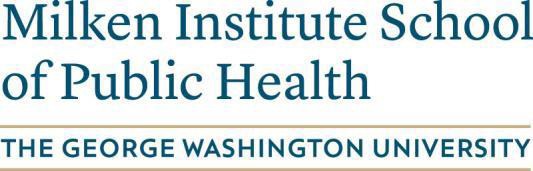 Appendix A: Public Health Guided Electives, Academic Year 2023-2024Students may petition the BSPH program director for approval of a GW elective not listed below (syllabus must be provided).AMERICAN STUDIESANTHROPOLOGYBUSINESS ADMINISTRATIONBIOCHEMISTRYBIOLOGICAL SCIENCESCOMMUNICATIONCOMPUTER SCIENCEECONOMICSEMERGENCY HEALTH SERVICESEXERCISE & NUTRITION SCIENCESGEOGRAPHYHEALTH & WELLNESSHEALTH SCIENCESHISTORYHONORSMANAGEMENTPHILISOPHYPOLITICAL SCIENCEPSYCHOLOGYPUBLIC HEALTHSOCIOLOGYSTATISTICSSUSTAINABILITYUNIVERSITY WRITINGWOMEN’S, GENDER, AND SEXUALITY STUDIES* NOTE: Students may only take courses offered online during the summer term, even if the course is an approved guided elective and not offered residentially in the fall or spring term1 BSPH majors may apply up to 6 credits of Undergraduate Research (EXNS 3995 and/or PUBH 3995) and/or Independent Study (PUBH 4199) toward their guided electives requirement. These courses MUST be taken for a letter grade and cannot be taken Pass/No Pass if applied toward the BSPH guided elective requirement.Appendix B: Oral Communications GenEd Courses Approved for BSPH StudentsNote: BSPH students MUST take a course from this list to satisfy their GPAC Tier One Oral Communication requirementAMST 2010 Early American Cultural History (same as HIST 2010)AMST 2450 History and Meaning of Higher Education in the United StatesAMST 2620 Human Mind and Artificial IntelligenceANTH 1004 Language in Culture and SocietyANTH 2502 Anthropology of Science and Technology: Twenty-First Century Brave New WorldsCHEM 2118W Practicing Science CommunicationsCOMM 1040 Public CommunicationCOMM 1041 Interpersonal CommunicationEAP 1010 Oral Academic Communication for International Students - restricted to international studentsECON 4198W Proseminar in Economics - restricted to ECON double-majorsENGL 1365 Literature and the EnvironmentENGL 3918 Literature and MedicineGTCH 2003 Step 1 and 2 Hybrid: Inquiry Approaches to Teaching and Lesson DesignGTCH 3101 Knowing and Learning in Mathematics and ScienceHSSJ 4195 Senior Capstone - restricted to HSSJ double-majorsORSC 2000 Sophomore Colloquium: Diversity in Organizations - restricted to CCAS double- majors in their sophomore year who have CCAS as their home schoolPHIL 2124/PHIL 2124W Philosophies of Disability – double counts as a BSPH guided electivePHIL 2134 Philosophy of Human RightsPSTD 1010 Introduction to Peace Studies and Conflict ResolutionSLHS 1011 Voice and Diction (same as SPHR 1011)SOC 4192 Advanced Seminar in Criminal Justice - restricted to Criminal Justice double-majorsSOC 4195/SOC 4195W Senior Research Seminar - restricted to SOC double-majorsSPAN 3022 Advanced Oral Proficiency: Environmental and Social Sustainability in Latin AmericaWLP 1020 Writing, Literature, and Society - restricted to WLP studentsMilken Institute School of Public Health Bachelor of Science in Public Health 2023-2024Note: All curriculum revisions will be updated immediately on the GWSPH website (http://publichealth.gwu.edu).University General Education Requirements (GenEd) CoursesUniversity General Education Requirements (GenEd) CoursesUniversity General Education Requirements (GenEd) CoursesUniversity WritingUW 1020: UNIVERSITY WRITING or HONR 10154Critical Thinking in the HumanitiesONE COURSE IN THE HUMANITIES(https://advising.columbian.gwu.edu/gpac-course-list)3Quantitative ReasoningONE COURSE IN EITHER MATH OR STATISTICS(https://advising.columbian.gwu.edu/gpac-course-list)3Scientific ReasoningBISC 1005, 1006, 1007, 1008, 1111,a or 1112a OR HONR 1033 -Biology topic only3-4Critical Thinking, Quantitative Reasoning, or Scientific Reasoning in the Social SciencesECON 1011a and ONE ADDITIONAL COURSE IN THE SOCIALSCIENCES (https://advising.columbian.gwu.edu/gpac-course-list)6Oral Communications*ONE COURSE WITH AN APPROVED ORAL COMMUNICATIONS COMPONENT (see Appendix B)3TOTAL GenEd Credits22-23Required CoursePrerequisite(s) – Must earn a C- or better in each prerequisite before taking the Required CoursePUBH 2110BISC 1005*, 1006*, 1007*, 1008*, 1111*, 1112*, or HONR 1033: Biology-related topic*PUBH 2112PUBH 1101- Introduction to Public Health and Health Services (can be takenconcurrently)PUBH 3130ECON 1011- Principles of Economics I* (Microeconomics)PUBH 3131PUBH 2142 - Introduction to Biostatistics for Public Health¥PUBH 3133Restricted to Juniors and SeniorsPUBH 3135WPUBH 1101- Introduction to Public Health and Health ServicesRestricted to Juniors and SeniorsPUBH 4140WPUBH 1101,PUBH 2110,PUBH 2112,PUBH 2142,PUBH 3130,PUBH 3131,PUBH 3135W,Research Methods Selective, ANDPUBH 3132 and/or PUBH 3133Restricted to Seniors onlyRequired Core Courses (31 Credits) – Must earn a C- or better in each Core CourseRequired Core Courses (31 Credits) – Must earn a C- or better in each Core CourseRequired Core Courses (31 Credits) – Must earn a C- or better in each Core CourseCourseCourse TitleCreditsPUBH 1010First-Year Experience in Public Health1PUBH 1101Introduction to Public Health and Health Services3PUBH 2110Public Health Biology3PUBH 2112Principles of Health Education and Health Promotion3PUBH 2142Introduction to Biostatistics for Public Health3PUBH 3130Health Services Management and Economics3PUBH 3131Epidemiology3PUBH 3132Health and Environment3PUBH 3133Global Health and Development3PUBH 3135WHealth Policy3PUBH 4140WSenior Seminar or Senior Seminar: Community Needs Assessment3Research Methods selective – choose one (1) of the following courses^:Research Methods selective – choose one (1) of the following courses^:Research Methods selective – choose one (1) of the following courses^:PUBH 3199Research Methods Foundations3EXNS 3111WExercise and Nutrition Science Research Methods^Additional research methods course as pre-approved by the BSPH Program Director^Additional research methods course as pre-approved by the BSPH Program DirectorTotal Public Health Required Core CreditsTotal Public Health Required Core Credits34BS Public Health, No Concentration - Must Fulfill the Following Degree RequirementsBS Public Health, No Concentration - Must Fulfill the Following Degree RequirementsAll General Education Requirements (GenEd), including Public Health Core Course prerequisitesC- or better required in BSPH prerequisite courses (ECON 1011 and Introductory Biology course)22-23 CreditsAll Public Health Core Curriculum/Research Methods RequirementsC- or better required in core Public Health courses34 CreditsPublic Health Guided Electives (see Appendix A)C- or better required in Public Health Electives12 CreditsGeneral Electives51-52 CreditsTotal Number of Credits120Pre-Medical Professional (PMP) Concentration Required CoursesPre-Medical Professional (PMP) Concentration Required CoursesPre-Medical Professional (PMP) Concentration Required CoursesPre-Medical Professional (PMP) Concentration Required CoursesPre-Medical Professional (PMP) Concentration Required CoursesPre-Medical Professional (PMP) Concentration Required CoursesPre-Medical Professional (PMP) Concentration Required CoursesCourseCourse TitleCreditsCourseCourse TitleCreditsBISC1111a,b,cIntro Biology: Cells & Molecules*4BISC 3165 orCHEM 3165 orBISC 3261Biochemistry I or Introductory Medical Biochemistry3BISC1112a,b,cIntro Biology: TheBiology of Organisms4MATH 1220, 1221c, 1231a,c,or 1232a,cCalculus with Precalculus I (or higher level MATH)3CHEM1111a,b,cGeneral Chemistry I4PHYS 1011a,b,cand 1012a,b,c; or PHYS 1021a,b,c and 1022a,b,c;or PHYS 1025band 1026bGeneral or University Physics or University Physics with Biological Applications8CHEM1112a,b,cGeneral Chemistry II4PHYS 1011a,b,cand 1012a,b,c; or PHYS 1021a,b,c and 1022a,b,c;or PHYS 1025band 1026bGeneral or University Physics or University Physics with Biological Applications8CHEM 2151/2153Organic Chemistry I and Lab4PSYC 1001a orSOC 1001General Psychology or Intro to Sociology3CHEM 2152/2154Organic Chemistry II and Lab4Total Pre-Medical Professional (PMP) Concentration RequirementsTotal Pre-Medical Professional (PMP) Concentration RequirementsTotal Pre-Medical Professional (PMP) Concentration RequirementsTotal Pre-Medical Professional (PMP) Concentration RequirementsTotal Pre-Medical Professional (PMP) Concentration RequirementsTotal Pre-Medical Professional (PMP) Concentration Requirements41Additional Courses Recommended for Pre-Medical ProfessionalsAdditional Courses Recommended for Pre-Medical ProfessionalsAdditional Courses Recommended for Pre-Medical ProfessionalsCourseCourse TitleCreditsBISC 2202Cell Biology3BISC 2207/2208Genetics & Lab3-4BISC 2322Human Physiology3BISC 2337WIntro Microbiology4Total PMP Additional Recommended CreditsTotal PMP Additional Recommended Credits13-14BS Public Health – PMP Concentration - Must Fulfill the Following Degree RequirementsBS Public Health – PMP Concentration - Must Fulfill the Following Degree RequirementsGeneral Education Requirements (GenEd)C- or better required in BSPH prerequisite courses (ECON 1011 and Introductory Biology course)16-19 Credits*Pre-Medical Professional (PMP) Concentration Requirements41 CreditsAll Public Health Core Curriculum/Research Methods RequirementsC- or better required in core Public Health courses34 CreditsPublic Health Guided Electives (see Appendix A)C- or better required in Public Health Electives12 CreditsGeneral ElectivesGeneral Electives total includes additional courses recommended for pre-medical professionals, if taken14-17 CreditsTotal Number of Credits120Pre-Health Professionals (PHP) Concentration Required Core CoursesPre-Health Professionals (PHP) Concentration Required Core CoursesPre-Health Professionals (PHP) Concentration Required Core CoursesPre-Health Professionals (PHP) Concentration Required Core CoursesPre-Health Professionals (PHP) Concentration Required Core CoursesPre-Health Professionals (PHP) Concentration Required Core CoursesPre-Health Professionals (PHP) Concentration Required Core CoursesCourseCourse TitleCreditsCourseCourse TitleCreditsBISC 1111a,b,cIntro Biology: Cells4EXNS 1111Anatomy & Physiology II4& Molecules44BISC 1112a,b,cIntro Biology: The4BISC 2336 andMicrobiology and4Biology of Organisms4BISC 2337Microbiology Lab4CHEM1111a,b,cGeneral Chemistry I4MATH 1220, 1221b,c,1231a,b,c, or1232a,b,cCalculus with Precalculus I (or higher-level MATH)3CHEM1112a,b,cGeneral Chemistry II4MATH 1220, 1221b,c,1231a,b,c, or1232a,b,cCalculus with Precalculus I (or higher-level MATH)3EXNS 1110Anatomy &4PSYC 1001aGeneral Psychology3Physiology I43Total Pre-Health Professionals (PHP) Concentration Core RequirementsTotal Pre-Health Professionals (PHP) Concentration Core RequirementsTotal Pre-Health Professionals (PHP) Concentration Core RequirementsTotal Pre-Health Professionals (PHP) Concentration Core RequirementsTotal Pre-Health Professionals (PHP) Concentration Core RequirementsTotal Pre-Health Professionals (PHP) Concentration Core Requirements34Pre-Health Professionals (PHP) Concentration Track-Specific Requirements (courses taken in addition to the PHP Concentration Required Core Courses)Pre-Health Professionals (PHP) Concentration Track-Specific Requirements (courses taken in addition to the PHP Concentration Required Core Courses)Pre-Health Professionals (PHP) Concentration Track-Specific Requirements (courses taken in addition to the PHP Concentration Required Core Courses)Pre-Health Professionals (PHP) Concentration Track-Specific Requirements (courses taken in addition to the PHP Concentration Required Core Courses)Pre-Health Professionals (PHP) Concentration Track-Specific Requirements (courses taken in addition to the PHP Concentration Required Core Courses)Pre-Health Professionals (PHP) Concentration Track-Specific Requirements (courses taken in addition to the PHP Concentration Required Core Courses)Pre-Health Professionals (PHP) Concentration Track-Specific Requirements (courses taken in addition to the PHP Concentration Required Core Courses)Pre-Nursing TrackPre-Nursing TrackPre-Nursing TrackPre-Physician Assistant (PA) TrackPre-Physician Assistant (PA) TrackPre-Physician Assistant (PA) TrackCourseCourse TitleCreditsCourseCourse TitleCreditsEXNS2119Introduction to NutritionScience3CHEM2151/2153Organic Chemistry I &Lab4HSCI 2105Current Issues inBioethics3CHEM2152/2154Organic Chemistry II &Lab4PSYC 2013bDevelopmental Psychology3BISC 3165 orCHEM 3165 orBISC 3261Biochemistry I orIntroductory Medical Biochemistry3SOC 1001Introduction to Sociology3BISC 2207/2208Genetics and Lab4Total Nursing Track-Specific CreditsTotal Nursing Track-Specific Credits12Total PA Track-Specific CreditsTotal PA Track-Specific Credits15Pre-Physical Therapy (PT) TrackPre-Physical Therapy (PT) TrackPre-Physical Therapy (PT) TrackPre-Dentistry TrackPre-Dentistry TrackPre-Dentistry TrackCourseCourse TitleCreditsCourseCourse TitleCreditsPHYS1011a,bGeneral Physics I4CHEM2151/2153Organic Chemistry I &Lab4PHYS1012a,bGeneral Physics II4CHEM2152/2154Organic Chemistry II &Lab4PSYC2013bDevelopmentalPsychology3BISC 3165 orCHEM 3165 orBISC 3261Biochemistry I orIntroductory Medical Biochemistry3Total PT Track-Specific CreditsTotal PT Track-Specific Credits11PHYS 1011a,bGeneral Physics I4Total PT Track-Specific CreditsTotal PT Track-Specific Credits11PHYS 1012a,bGeneral Physics II4Total PT Track-Specific CreditsTotal PT Track-Specific Credits11BISC2207/2208,2202, or 3212Genetics, Cell Biology,or Immunology3-4Total PT Track-Specific CreditsTotal PT Track-Specific Credits11Total Dentistry-Track Specific CreditsTotal Dentistry-Track Specific Credits22-23BS Public Health – Pre-Nursing Professional Concentration - Must Fulfill the Following Degree Requirements:BS Public Health – Pre-Nursing Professional Concentration - Must Fulfill the Following Degree Requirements:General Education Requirements (GenEd)C- or better required in BSPH prerequisite courses (ECON 1011 and Introductory Biology course)13-16 Credits*,¥, Pre-Nursing Professional Concentration RequirementsThis includes PHP core courses plus pre-nursing track-specific requirements46 CreditsAll Public Health Core Curriculum/Research Methods RequirementsC- or better required in core Public Health courses34 CreditsPublic Health Guided Electives (see Appendix A)C- or better required in Public Health Electives12 CreditsGeneral Electives12-15 CreditsTotal Number of Credits120BS Public Health – Pre-Physical Therapy Professional Concentration - Must Fulfill the Following Degree Requirements:BS Public Health – Pre-Physical Therapy Professional Concentration - Must Fulfill the Following Degree Requirements:General Education Requirements (GenEd)C- or better required in BSPH prerequisite courses (ECON 1011 and Introductory Biology course)13-16 Credits*, ¥, Pre-Physical Therapy Professional Concentration RequirementsThis includes PHP core courses plus pre-PT track-specific requirements45 CreditsAll Public Health Core Curriculum/Research Methods RequirementsC- or better required in core Public Health courses34 CreditsPublic Health Guided Electives (see Appendix A)C- or better required in Public Health Electives12 CreditsGeneral Electives13-16 CreditsTotal Number of Credits120BS Public Health – Pre-Physician Assistant Concentration - Must Fulfill the Following Degree Requirements:BS Public Health – Pre-Physician Assistant Concentration - Must Fulfill the Following Degree Requirements:General Education Requirements (GenEd)C- or better required in BSPH prerequisite courses (ECON 1011 and Introductory Biology course)16-19 Credits*, Pre-Physician Assistant Concentration RequirementsThis includes PHP core courses plus pre-PA track-specific requirements49 CreditsAll Public Health Core Curriculum/Research Methods RequirementsC- or better required in core Public Health courses34 CreditsPublic Health Guided Electives (see Appendix A)C- or better required in Public Health Electives12 CreditsGeneral Electives6-9 CreditsTotal Number of Credits120BS Public Health – Pre-Dentistry Concentration - Must Fulfill the Following Degree Requirements:BS Public Health – Pre-Dentistry Concentration - Must Fulfill the Following Degree Requirements:General Education Requirements (GenEd)C- or better required in BSPH prerequisite courses (ECON 1011 and Introductory Biology course)16-19 Credits*, Pre-Dentistry Concentration RequirementsThis includes PHP core courses plus pre-dentistry track-specific requirements56-57 CreditsAll Public Health Core Curriculum/Research Methods RequirementsC- or better required in core Public Health courses34 CreditsPublic Health Guided Electives (see Appendix A)C- or better required in Public Health Electives12 CreditsGeneral Electives0-2 CreditsTotal Number of Credits120-122AMST 3950Topics: Narrative Medicine in American History only3AMST 4701WEpidemics in American History3AMST 4702WRace, Medicine, and Public Health3ANTH 3503Psychological Anthropology3ANTH 3504Illness, Healing, and Culture3ANTH 3513/3513WAnthropology of Human Rights3BADM 1004The Age of Globalization3BIOC 3560Diet, Health, & Longevity3BISC 2450Organic Evolution3BISC 3450 or 3450WEvolutionary Medicine3COMM 3172Health Communication3COMM 3179Sexual Communication3CSCI 4576Introduction to Biomedical Computing3ECON 2148Survey of Health Economics3ECON 2151Economic Development3ECON 3148Health Economics3EHS 2104Legal Aspects in Emergency Management3EHS 2105Drug Addiction and Pain Management in the Emergency HealthServices1EHS 2109Infectious Disease and Bioterrorism3EHS 2160Disaster Response Planning and Management3EHS 3174Foundations of Emergency Health Services Systems3EHS 3175Community Risk Management and Safety in EHS3EHS 4101Humanitarian Relief Operations3EXNS 1114Community Nutrition3EXNS 1199Topics in EXNS: International Nutrition only3EXNS 2116Exercise and Health Psychology3EXNS 2119Introduction to Nutrition Science3EXNS 2122Food Systems in Public Health3EXNS 2123Nutrition and Chronic Disease3EXNS 2127Introduction to Food Policy3EXNS 39951Undergraduate Research0-6GEOG 1003Society and Environment3GEOG 2104Introduction to Cartography and GIS3GEOG 2127Population Geography3GEOG 2137Environmental Hazards3GEOG 3105Techniques of Spatial Analysis3GEOG 3106Intermediate GIS3GEOG 3143/3143WUrban Sustainability3GEOG 3275Sustainable Food Systems3HLWL 1106Drug Awareness3HLWL 1109Human Sexuality3HSCI 1108Introduction to Food and Nutrition3HSCI 2050Foundations of Health Equity3HSCI 2100Writing and Composition in the Health Sciences3HSCI 2101Psychosocial Aspects of Health and Illness3HSCI 2105Current Issues in Bioethics (students can receive BSPH elective credit for either HSCI 2105 or PUBH 3151W, but cannot receive BSPHelective credit for both)3HSCI 2110Disease Prevention and Health Promotion Concepts3HSCI 2112/2112WWriting in the Health Sciences3HSCI 2118Global Women’s Health1HSCI 3100Applied Health Equity in Washington, DC1HSCI 4103Health Care Law/Regulation (students can receive BSPH elective credit for either HSCI 4103 or PUBH 3136, but cannot receive BSPH electivecredit for both)3HIST 3301WTopics: U.S. History – Epidemics in American History (same course as AMST 4701W and HONR 2048W) or Race, Medicine, and PublicHealth only3HIST 3363Race, Medicine, and Public Health3HONR 2047/2047WSelf and Society Seminar - Pediatric Ethics; Humanitarian Governance;Ethics in Public Health; Race, Medicine, and Public Health only3HONR 2048WSelf and Society Seminar - Epidemics in American History only (samecourse as HIST 3301W and AMST 4701W)3MGT 4085Social Entrepreneurship3PHIL 2124/2124WPhilosophies of Disability3PHIL 2125/2125WPhilosophy of Race and Gender (same course as WGSS 2225)3PHIL 2134Philosophy of Human Rights3PHIL 2136Contemporary Issues in Ethics3PHIL 2281Philosophy of the Environment3PSC 2224Issues in Domestic Public Policy3PSC 2240Poverty, Welfare, and Work3PSC 2367/2367WHuman Rights3PSC 2454Humanitarianism3PSC 2992Special Topics in American Politics and Government – Race and EthnicPolitics only3PSYC 3126/3126WMulticultural Psychology3PSYC 3128Health Psychology3PSYC 3199Substance Abuse and Addictions3PSYC 3173Community Psychology3PUBH 1102History of Public Health3PUBH 2117Service Learning in Public Health3PUBH 3115Global Health and Human Rights3PUBH 3136Health Law3PUBH 3150Sustainable Energy and Environmental Health3PUBH 3151WCurrent Issues in Bioethics3PUBH 3199Various Topics in Public Health (not including Research MethodsFoundations OR Research Methods in Public Health)1-3PUBH 3201Introduction to Bioinformatics3PUBH 3202Introduction to Genomics3PUBH 39951Undergraduate Research1-6PUBH 41991Independent Study1-6PUBH 4201Practical Computing3PUBH 4202Bioinformatics, Algorithms, and Data Structures3SOC 2102Techniques of Data Analysis3SOC 2181Special Topics in Sociology – Demography + The Social World andHealth, Illness, and Society: Health Inequalities in the United States only3SOC 2189Special Topics in Criminal Justice – Rethinking DC Youth & Policingonly3STAT 2118Regression Analysis3STAT 2183/2183WIntermediate Statistics Lab/Package3SUST 1001Introduction to Sustainability3SUST 3003World on a Plate3UW 2020WAdvanced Topics in Writing – Black Girls’ and Women’s Health only3WGSS 2225Philosophy of Race and Gender (same course as PHIL 2125)3WGSS 3170Special Topics in Women’s, Gender, and Sexuality Studies –Writing/Righting Black Girls’ and Women’s Health only3